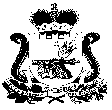 АДМИНИСТРАЦИЯ  РУССКОВСКОГО  СЕЛЬСКОГО ПОСЕЛЕНИЯ ШУМЯЧСКОГО РАЙОНА СМОЛЕНСКОЙ ОБЛАСТИПОСТАНОВЛЕНИЕот 25 марта  2023 года                                                                       № 17c. Русское       В соответствии с  постановлениями Администрации Руссковского сельского поселения Шумячского района Смоленской области от 05.11.2013г. № 51 « Об утверждении Порядка разработки и реализации муниципальных программ Руссковского сельского поселения Шумячского района Смоленской области», от 17.05.2016г. № 38 «Об утверждении Порядка разработки и методики оценки  эффективности реализации муниципальных программ Руссковского сельского поселения Шумячского района Смоленской области» Администрация Руссковского  сельского поселения Шумячского района Смоленской области  п о с т а н о в л я е т:Утвердить Сведения по выполнению плана реализации муниципальной программы «Социально-экономическое развитие Руссковского сельского поселения Шумячского района Смоленской области» за 2022 год  согласно приложению №1.Утвердить отчет  по оценки эффективности реализации муниципальной программы «Социально-экономическое развитие Руссковского сельского поселения Шумячского района Смоленской области» за 2022 год  согласно приложению № 2.Глава муниципального образования Руссковского  сельского поселенияШумячского района Смоленской области                                         Н.А.МарченковаПриложение №1Приложение №2Отчет по оценке эффективности  реализации муниципальной программы «Социально-экономическое развитие Руссковского сельского поселения Шумячского района Смоленской области» за 2022 год  Об утверждении сведений по выполнению плана и отчет по оценки эффективности  реализации муниципальной программы «Социально-экономическое развитие Руссковского сельского поселения Шумячского района Смоленской области»  за 2022 годСВЕДЕНИЯо выполнении плана реализации муниципальной программы «Социально-экономическое развитие Руссковского сельского поселения Шумячского района Смоленской области» за 2022 годСВЕДЕНИЯо выполнении плана реализации муниципальной программы «Социально-экономическое развитие Руссковского сельского поселения Шумячского района Смоленской области» за 2022 годСВЕДЕНИЯо выполнении плана реализации муниципальной программы «Социально-экономическое развитие Руссковского сельского поселения Шумячского района Смоленской области» за 2022 годСВЕДЕНИЯо выполнении плана реализации муниципальной программы «Социально-экономическое развитие Руссковского сельского поселения Шумячского района Смоленской области» за 2022 годСВЕДЕНИЯо выполнении плана реализации муниципальной программы «Социально-экономическое развитие Руссковского сельского поселения Шумячского района Смоленской области» за 2022 годСВЕДЕНИЯо выполнении плана реализации муниципальной программы «Социально-экономическое развитие Руссковского сельского поселения Шумячского района Смоленской области» за 2022 годСВЕДЕНИЯо выполнении плана реализации муниципальной программы «Социально-экономическое развитие Руссковского сельского поселения Шумячского района Смоленской области» за 2022 годСВЕДЕНИЯо выполнении плана реализации муниципальной программы «Социально-экономическое развитие Руссковского сельского поселения Шумячского района Смоленской области» за 2022 год№ п./п.Наименование подпрограммы, основного мероприятия и показателяИсточник финанси-рования (расшифровать)Объем финансирования муниципальной программы  (тыс. рублей)Объем финансирования муниципальной программы  (тыс. рублей)Объем финансирования муниципальной программы  (тыс. рублей)Значение показателяЗначение показателяПримечание (указываются причины не освоения средств, не достижения показателей)№ п./п.Наименование подпрограммы, основного мероприятия и показателяИсточник финанси-рования (расшифровать)план12 месяцевфактически освоено за12 месяцевпроцент освое-нияплановое               на12 месяцевфактическое за12 месяцевПримечание (указываются причины не освоения средств, не достижения показателей)12456789101.Муниципальная программа «Социально-экономическое развитие Руссковского сельского поселения Шумячского района Смоленской области»средства местного бюджета4 298,0174 159,23596,8100,096,8Х1.1.Обеспечение пожарной безопасности на территории поселениясредства местного бюджета2, 4502, 450100,0100,0100,01.2.Содержание и ремонт дорог за счет средств дорожного фондасредства местного бюджета1 174,5961 171,24699,7100,099,7Экономия денежных средств для использования в следующем периоде1.3.Содержание и ремонт уличного освещениясредства местного бюджета406,600363,68189,4100,089,4Отсутствие первичных документов за выполненные работы в декабре месяце 20221.4.Организация и содержание мест захороненийсредства местного бюджета41,66841,668100,0100,0100,01.5.Мероприятия в области благоустройствасредства местного бюджета204,870204,870100,0100,0100,01.6.Комплексное обустройство населенных пунктов объектами коммунальной инфраструктурысредства местного бюджета147,270147,270100,0100,0100,01.7.Организация работы  с твердыми коммунальными отходами средства местного бюджета81,50481,504100,0100,0100,01.8.Обеспечение организационных условий для реализации муниципальной программысредства местного бюджета2 082, 1491 989,63795,6100,095,6Отсутствие первичных документов за выполненные работы в декабре месяце 2022; экономия денежных средств для использования в следующем периоде1.9.Оказание мер социальной поддержки отдельным категориям граждансредства местного бюджета156, 910156,909100,0100,0100,0Х№
п./п.Наименование задачи,     
мероприятия и критерия    
оценки эффективностиЗначение критерия оценки     
эффективности по программе (руб.)Значение критерия оценки
эффективности по фактугр. 4/гр. 3  (%)
Интегральный показатель оценкиэффективности (баллы)Качественная характе-ристика программ 1               2                              3                456       7          1Обеспечение пожарной безопасности на территории поселений2 450,002 450,00100,050эффективная2Содержание и ремонт дорог  за счет средств дорожного фонда1 174 596,051 171 246,0099,750эффективная3Содержание и ремонт уличного освещения406 600,00363 680,9189,450эффективная4Организация и содержание мест захоронений41 668,0041 668,0010050эффективная5Мероприятия в области благоустройства204 870,00204 870,0010050эффективная6Комплексное обустройство населенных пунктов объектами коммунальной инфраструктуры147 270,00147 270,0010050эффективная7Организация работы с твердыми коммунальными отходами81 504,0081 504,0010050эффективная8Обеспечение организационных условий для реализации муниципальной программы2 082 149,001 989 636,8295,650эффективная9Оказание мер социальной поддержки отдельным категориям граждан156 910,00156 909,0210050эффективная